Р О С С И Й С К А Я   Ф Е Д Е Р А Ц И ЯБ Е Л Г О Р О Д С К А Я   О Б Л А С Т Ь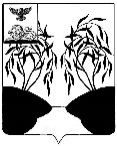 ЗЕМСКОЕ СОБРАНИЕТРЕФИЛОВСКОГО СЕЛЬСКОГО ПОСЕЛЕНИЯМУНИЦИПАЛЬНОГО РАЙОНА «РАКИТЯНСКИЙ РАЙОН»РЕШЕНИЕ« 15»  марта 2023  г.                                                                           № 2Об объявлении конкурса на замещение должности  главы администрации  Трефиловскогосельского поселения   В соответствии с Федеральным законом от 6 октября 2003 года           № 131-ФЗ «Об общих принципах организации местного самоуправления       в Российской Федерации», законом Белгородской области от  24 сентября 2007 года № 150 «Об особенностях организации муниципальной службы        в Белгородской области»,  статьями 28 и 32 Устава Трефиловского сельского поселения муниципального района «Ракитянский район» Белгородской области, в связи с истечением 18 сентября  2023 года срока полномочий действующего главы администрации Трефиловского сельского поселения, назначенного на должность решением земского собрания Трефиловского сельского поселения  от 13 мая  2019 года № 1 «О назначении на должность главы администрации Трефиловского сельского поселения», земское собрание Трефиловского сельского поселения   р е ш и л о:1. Объявить конкурс на замещение должности главы администрации Трефиловского сельского поселения.2. Назначить проведение конкурса на замещение должности главы администрации Трефиловского сельского поселения на 14 00 часов 19 сентября 2023 года  по адресу: Белгородская область, Ракитянский район, с. Трефиловка, ул. Почтовая, д.2, (здание администрации Трефиловского сельского поселения) 3. Определить, что конкурс на замещение должности главы администрации Трефиловского сельского поселения,  проводится в порядке, установленном решением земского собрания Трефиловского сельского поселения от 15 марта  2023 года № 1 «О Порядке проведения конкурса на замещение должности главы администрации Трефиловского сельского поселения муниципального района «Ракитянский район» Белгородской области».4. Установить, что документы для участия в конкурсе на замещение должности главы администрации Трефиловского сельского поселения  претендентами на замещение указанной должности представляются в конкурсную комиссию по проведению конкурса на замещение должности главы администрации Трефиловского сельского поселения с понедельника по пятницу с  31 марта 2023 года включительно  по 7 сентября  2023 года с 8.00 часов до 17.00 часов, исключая время с 12.00 часов до 13.00 часов (время перерыва), по адресу: 309340, Белгородская область, Ракитянский район, с. Трефиловка, ул. Почтовая, д.  2,  каб. №1.5. Настоящее распоряжение обнародовать и разместить на официальном сайте органов местного самоуправления Трефиловского сельского поселения муниципального района «Ракитянский район» Белгородской области  в сети Интернет (https://trefilovskoe-r31.gosweb.gosuslugi.ru)6. Настоящее решение вступает в силу со дня его принятия.7.  Контроль за исполнением данного решения оставляю за собой.Глава Трефиловского сельского поселения                                                              В. В. Кофанова